ГОДИШЊИ ЕНЕРГЕТСКИ БИЛАНС ПРОИЗВОДЊЕ И ПОТРОШЊЕ БИОГАСА И ПРОИЗВОДЊЕ И ПОТРОШЊЕ ЕЛЕКТРИЧНЕ И ТОПЛОТНЕ ЕНЕРГИЈЕ ИЗ БИОГАСАЗа 2019. годину Обавеза давања података темељи се на члану 26. а казнене одредбе за одбијање давања података или давање непотпуних 
и нетачних података на члану 52. Закона о званичној статистици („Сл. гласник РС“, бр. 104/2009). Подаци ће бити коришћени искључиво у статистичке сврхе и неће бити објављивани као појединачни. 
Сви подаци имају карактер пословне тајне.Табела 1.  УКУПНА ПРОИЗВОДЊА БИОГАСА Табела 2. УКУПНО ПРОИЗВЕДЕНА ТОПЛОТНА ЕНЕРГИЈА - технолошка пара и топлотна енергија за грејање (позиције које не мерите неопходно је да процените)Табела 3    УКУПНА ТОПЛОТА ПРЕДАТА НА МЕРНОМ МЕСТУ ПОТРОШАЧА (позиције које не мерите неопходно је да процените)Табела 4. 	ПРОИЗВОДЊА ЕЛЕКТРИЧНЕ ЕНЕРГИЈЕТабела 5. 	ПРЕДАТА ЕЛЕКТРИЧНА ЕНЕРГИЈА КРАЈЊИМ ПОТРОШАЧИМА	- Ову табелу попуњавате у случају да сте дали одговор на питање број 8 у Табели 4 -Табела 6. ТЕХНИЧКЕ КАРАКТЕРИСТИКЕ ПОСТРОЈЕЊА, 31. децембар 2019. године                                                Јединица мере = МWeТабела 7. 	НЕТО МАКСИМАЛНИ КАПАЦИТЕТ ЗА ПРОИЗВОДЊУ ЕЛЕКТРИЧНЕ ЕНЕРГИЈЕ И ВРШНО ОПТЕРЕЋЕЊЕ,1) 31. ДЕЦЕМБАР 2019. ГОДИНЕ                                                                                                                                                   Јединица мере = МWe     Јединица мере = МWe    Јединица мере = МWe1) Нето максимални капацитет за производњу електричне енергије је сума нето максималних капацитета свих појединачних постројења током  одређеног периода рада. Период рада уређаја који се претпоставља у сврху овог приказивања траје непрекидно: у пракси је то 15 сати дневно или више. Инсталисана снага је највећа снага која се у пуном погону постројења непрекидно испоручује на излазу из електране.  Вршно оптерећење се дефинише као највећа вредност снаге  коју мрежа или комбинација више мрежа потроши или испоручи унутар земље.2) Ред 4 = Ред 24Табела 8. НЕТО МАКСИМАЛАН КАПАЦИТЕТ ЗА ПРОИЗВОДЊУ ЕЛЕКТРИЧНЕ ЕНЕРГИЈЕ ИЗ ЗАПАЉИВИХ ГОРИВА 1), 31. децембар 2019. године   Јединица мере = МWe       1) Редови од 6 до 21: Приказати само постројења која могу да користе више горива       2) Овај податак треба да буде једнак са податком  у Реду 2 Табеле 7ПОВРШИНА СОЛАРНИХ КОЛЕКТОРА Јединица мере = 1000 m2Датум  ________________ 2020. годинеШтампано у Републичком заводу за статистикуwww.stat.gov.rs5Образац ЕН-4.19РЕПУБЛИКА СРБИЈАЗакон о званичној статистици
„Службени гласник РС“, број 104/09.Републички завод за статистикуЗакон о званичној статистици
„Службени гласник РС“, број 104/09.Шифра истраживања: 007390ПОДАЦИ О ИЗВЕШТАЈНОЈ ЈЕДИНИЦИПОДАЦИ О ИЗВЕШТАЈНОЈ ЈЕДИНИЦИПОДАЦИ О ИЗВЕШТАЈНОЈ ЈЕДИНИЦИПОДАЦИ О ИЗВЕШТАЈНОЈ ЈЕДИНИЦИПОДАЦИ О ИЗВЕШТАЈНОЈ ЈЕДИНИЦИПОДАЦИ О ИЗВЕШТАЈНОЈ ЈЕДИНИЦИПОДАЦИ О ИЗВЕШТАЈНОЈ ЈЕДИНИЦИПОДАЦИ О ИЗВЕШТАЈНОЈ ЈЕДИНИЦИПОДАЦИ О ИЗВЕШТАЈНОЈ ЈЕДИНИЦИПОДАЦИ О ИЗВЕШТАЈНОЈ ЈЕДИНИЦИПОДАЦИ О ИЗВЕШТАЈНОЈ ЈЕДИНИЦИПОДАЦИ О ИЗВЕШТАЈНОЈ ЈЕДИНИЦИПОДАЦИ О ИЗВЕШТАЈНОЈ ЈЕДИНИЦИПОДАЦИ О ИЗВЕШТАЈНОЈ ЈЕДИНИЦИПОДАЦИ О ИЗВЕШТАЈНОЈ ЈЕДИНИЦИПОДАЦИ О ИЗВЕШТАЈНОЈ ЈЕДИНИЦИПОДАЦИ О ИЗВЕШТАЈНОЈ ЈЕДИНИЦИПОДАЦИ О ИЗВЕШТАЈНОЈ ЈЕДИНИЦИПОДАЦИ О ИЗВЕШТАЈНОЈ ЈЕДИНИЦИПОДАЦИ О ИЗВЕШТАЈНОЈ ЈЕДИНИЦИПОДАЦИ О ИЗВЕШТАЈНОЈ ЈЕДИНИЦИПОДАЦИ О ИЗВЕШТАЈНОЈ ЈЕДИНИЦИПОДАЦИ О ИЗВЕШТАЈНОЈ ЈЕДИНИЦИПОДАЦИ О ИЗВЕШТАЈНОЈ ЈЕДИНИЦИПОДАЦИ О ИЗВЕШТАЈНОЈ ЈЕДИНИЦИПОДАЦИ О ИЗВЕШТАЈНОЈ ЈЕДИНИЦИПОДАЦИ О ИЗВЕШТАЈНОЈ ЈЕДИНИЦИПОДАЦИ О ИЗВЕШТАЈНОЈ ЈЕДИНИЦИПОДАЦИ О ИЗВЕШТАЈНОЈ ЈЕДИНИЦИПОДАЦИ О ИЗВЕШТАЈНОЈ ЈЕДИНИЦИПОДАЦИ О ИЗВЕШТАЈНОЈ ЈЕДИНИЦИПОДАЦИ О ИЗВЕШТАЈНОЈ ЈЕДИНИЦИПОДАЦИ О ИЗВЕШТАЈНОЈ ЈЕДИНИЦИПОДАЦИ О ИЗВЕШТАЈНОЈ ЈЕДИНИЦИПОДАЦИ О ИЗВЕШТАЈНОЈ ЈЕДИНИЦИПОДАЦИ О ИЗВЕШТАЈНОЈ ЈЕДИНИЦИПОДАЦИ О ИЗВЕШТАЈНОЈ ЈЕДИНИЦИПословно имеПословно имеПословно имеМатични број Матични број Редни број јединице у саставуРедни број јединице у саставуРедни број јединице у саставуРедни број јединице у саставуРедни број јединице у саставуОпштинаМестоМестоУлица и кућни бројУлица и кућни бројУлица и кућни бројУлица и кућни бројТелефонТелефонДелатност Редни број у адресару (попуњава статистика)Редни број у адресару (попуњава статистика)Редни број у адресару (попуњава статистика)Редни број у адресару (попуњава статистика)Редни број у адресару (попуњава статистика)Редни број у адресару (попуњава статистика)Ред.
бр.Јединица  мереБиогас из анаеробне ферментацијеБиогас од канализационог отпадаБиогас од депонијског отпада1234561.Укупна годишња производња1000m32.Утрошено за производњу електричне и топлотне енергије1000m33.Утрошено за остале сврхе у оквиру привредног друштва                1000m34.Испорука потрошачима, укупно1000m3  4.1   Индустрија  1000m34.2    Грађевинарство1000m34.3    Саобраћај1000m34.4    Домаћинства  1000m34.5    Пољопривреда1000m34.6    Остали потрошачи    (школе,болнице,установе културе....)1000m3  5.   Нето калорична вредност  КЈ/ m3Ред.
бројНазивЈеди-
ница
мере1)Сопственабруто производња(свих котлова на прагу)Сопствена потрошња2)Сопствена енергија на прагу котларнице3)4-5Енергија предата дистрибутерима или другим произвођачима топлоте4)Енергија примљена од других произвођача топлоте5)Губици у транспорту6)Топлотна енергија предата на мерном месту потрошача6-7+8-9123456789101.Топла вода
(температура воде до 1100С)GJ2.Врела вода
(температура воде виша од 1100С)GJ3.ПараGJ1)1 MWh = 3,6 GJ1 MWh = 3,6 GJ1 MWh = 3,6 GJ2)3)Обухвата потрошњу топлоте утрошену за њену производњу, за  функционисањe самог постројења, за грејање простора непосредно уз постројење (измештене зграде и канцеларије не треба обухватати овом ставком).У случају да произвођач топлотне енергије преузима топлотну енергију од других и испоручује је заједно са сопственом, у Колони 6 Обухвата потрошњу топлоте утрошену за њену производњу, за  функционисањe самог постројења, за грејање простора непосредно уз постројење (измештене зграде и канцеларије не треба обухватати овом ставком).У случају да произвођач топлотне енергије преузима топлотну енергију од других и испоручује је заједно са сопственом, у Колони 6 Обухвата потрошњу топлоте утрошену за њену производњу, за  функционисањe самог постројења, за грејање простора непосредно уз постројење (измештене зграде и канцеларије не треба обухватати овом ставком).У случају да произвођач топлотне енергије преузима топлотну енергију од других и испоручује је заједно са сопственом, у Колони 6 уписује се енергија која је једнака измереној топлотној енергији на прагу котларнице УМАЊЕНО за преузету топлотну енергију од другог произвођача.уписује се енергија која је једнака измереној топлотној енергији на прагу котларнице УМАЊЕНО за преузету топлотну енергију од другог произвођача.уписује се енергија која је једнака измереној топлотној енергији на прагу котларнице УМАЊЕНО за преузету топлотну енергију од другог произвођача.4)Ако сте попунили Колону 7 у Табели 2, молимо Вас да нам тачно наведете називе привредних друштава којима сте предали енергију.Ако сте попунили Колону 7 у Табели 2, молимо Вас да нам тачно наведете називе привредних друштава којима сте предали енергију.Ако сте попунили Колону 7 у Табели 2, молимо Вас да нам тачно наведете називе привредних друштава којима сте предали енергију.5)Ако сте попунили Колону 8 у Табели 2, молимо Вас да нам тачно наведете називе привредних друштава од којих сте примили енергију.Ако сте попунили Колону 8 у Табели 2, молимо Вас да нам тачно наведете називе привредних друштава од којих сте примили енергију.Ако сте попунили Колону 8 у Табели 2, молимо Вас да нам тачно наведете називе привредних друштава од којих сте примили енергију.6)Губици у транспорту се односе на губитке у вреловоду од котларнице до мерног места потрошача.Губици у транспорту се односе на губитке у вреловоду од котларнице до мерног места потрошача.Губици у транспорту се односе на губитке у вреловоду од котларнице до мерног места потрошача.Ред.
бр.НазивЈединица
мереУкупна реализација1)(5+6+7+8+9+10)РеализацијаРеализацијаРеализацијаРеализацијаРеализацијаРеализацијаРед.
бр.НазивЈединица
мереУкупна реализација1)(5+6+7+8+9+10)енергетскисектор2)3)(обл. 05, 06, 19, 35 и група 08.92)прерађивачкаиндустрија4)(без обл. 19)грађевинарстводомаћинствапољопривредаосталисектори5)123456789101.Топла вода
(температура воде до 1100 С)GJ2.Врела вода
(температура воде виша од 1100С)GJ3.ПараGJ1)Колона   4  у Табели 3 треба да буде једнака са Колоном 10 у Табели 2.Колона   4  у Табели 3 треба да буде једнака са Колоном 10 у Табели 2.Колона   4  у Табели 3 треба да буде једнака са Колоном 10 у Табели 2.Колона   4  у Табели 3 треба да буде једнака са Колоном 10 у Табели 2.2)Област 05-   Експлоатација угља.-   Експлоатација угља.-   Експлоатација угља.Област 06-   Експлоатација сирове нафте и природног гаса.-   Експлоатација сирове нафте и природног гаса.-   Експлоатација сирове нафте и природног гаса.Група 08.92-   Остало рударство.-   Остало рударство.-   Остало рударство.Област 19-   Производња кокса и деривата нафте.-   Производња кокса и деривата нафте.-   Производња кокса и деривата нафте.Област 35-   Снабдевање електричном енергијом, гасом, паром и климатизација.-   Снабдевање електричном енергијом, гасом, паром и климатизација.-   Снабдевање електричном енергијом, гасом, паром и климатизација.3)Ако сте попунили Колону 5 у Табели 3, молимо Вас да нам тачно наведете називе привредних друштава из енергетског сектора којима сте испоручили топлоту.Ако сте попунили Колону 5 у Табели 3, молимо Вас да нам тачно наведете називе привредних друштава из енергетског сектора којима сте испоручили топлоту.Ако сте попунили Колону 5 у Табели 3, молимо Вас да нам тачно наведете називе привредних друштава из енергетског сектора којима сте испоручили топлоту.Ако сте попунили Колону 5 у Табели 3, молимо Вас да нам тачно наведете називе привредних друштава из енергетског сектора којима сте испоручили топлоту.4)Ако сте попунили Колону 6 у Табели 3, молимо Вас да нам тачно наведете називе привредних друштава којима сте испоручили топлоту.Ако сте попунили Колону 6 у Табели 3, молимо Вас да нам тачно наведете називе привредних друштава којима сте испоручили топлоту.Ако сте попунили Колону 6 у Табели 3, молимо Вас да нам тачно наведете називе привредних друштава којима сте испоручили топлоту.Ако сте попунили Колону 6 у Табели 3, молимо Вас да нам тачно наведете називе привредних друштава којима сте испоручили топлоту.   5)Остали сектори обухватају болнице, школе и друге установе.Остали сектори обухватају болнице, школе и друге установе.Остали сектори обухватају болнице, школе и друге установе.Остали сектори обухватају болнице, школе и друге установе.Ред.
бр.Количина
у MWh1231.Производња на генератору2.Сопствена потрошња1)3.Производња на прагу (1-2)4.Примљено од других:4.а) Организација за пренос електричне енергије4.б) Локалних дистрибутера4.в) Организације за производњу електричне енергије4.г) Индустријских електрана (енергана)5.Предато (1-2+4) = (6+7+8)6.Организацијама за пренос електричне енергије (пренос на прагу)7.Локалним дистрибутерима8.Крајњим потрошачима2)1) Обухвата потрошњу електричне енергије за њену производњу, за функционисање постројења, за осветљење просторија које се налазе непосредно уз постројење (измештене објекте и канцеларије не треба укључивати).2) Ред 8 (Колона 3) Табеле 4 треба да је једнак са Редом 1 (Колона 3) Табеле 5.1) Обухвата потрошњу електричне енергије за њену производњу, за функционисање постројења, за осветљење просторија које се налазе непосредно уз постројење (измештене објекте и канцеларије не треба укључивати).2) Ред 8 (Колона 3) Табеле 4 треба да је једнак са Редом 1 (Колона 3) Табеле 5.1) Обухвата потрошњу електричне енергије за њену производњу, за функционисање постројења, за осветљење просторија које се налазе непосредно уз постројење (измештене објекте и канцеларије не треба укључивати).2) Ред 8 (Колона 3) Табеле 4 треба да је једнак са Редом 1 (Колона 3) Табеле 5.Ред.
бр.Количина
у MWh1231.Укупно (2+3+4+5+9+10+11)1)2.Енергетски сектор (области 05, 06, 19, 35 и група 08.92)2)3.Прерађивачка индустрија (без области 19)2)4.Грађевинарство5.Саобраћај: (6+7+8)6.железничкиs7.гасовод8.друго9.Домаћинства10.Пољопривреда11.Остали сектори1)Ред 1 Колона 3 Табеле 5 треба да је једнак са Редом 8 Колона 3 Табела 4.Ред 1 Колона 3 Табеле 5 треба да је једнак са Редом 8 Колона 3 Табела 4.Ред 1 Колона 3 Табеле 5 треба да је једнак са Редом 8 Колона 3 Табела 4.Ред 1 Колона 3 Табеле 5 треба да је једнак са Редом 8 Колона 3 Табела 4.2)Област 05Област 05-   Експлоатација угља.-   Експлоатација угља.Област 06Област 06-   Експлоатација сирове нафте и природног гаса.-   Експлоатација сирове нафте и природног гаса.Група 08.92Група 08.92-   Остало рударство.-   Остало рударство.Област 19Област 19-   Производња кокса и деривата нафте.-   Производња кокса и деривата нафте.Област 35Област 35-   Снабдевање електричном енергијом, гасом, паром и климатизација.-   Снабдевање електричном енергијом, гасом, паром и климатизација.Редни бојТип енергентаНето максимални капацитет постројења1.Индустријски отпад2.Комунални отпад3.Чврста биогорива4.Биогас5.Биодизел6.Остала течна биогорива7.Остали енергенти  _____________________________                               (навести енергент)Редни
бројТип енергије/енергентаНето максимални капацитет 1.Укупан (2+3)2.Запаљива горива (угаљ, производи од угља, течна горива, природни гас, обновљива горива и отпад)3.Остали извори  _______________________________________________(навести изворе)Редни
бројТип технологије у постројењу која користе запаљива гориваНето максимални капацитет 4.Укупно2) (5+6+7+8+9)5.Од тога: пара6.Од тога: унутрашње сагоревање7.Од тога: гасна турбина8.Од тога: постројења с комбинованим циклусом9.Од тога: друга постројењаРедни
бројВршно оптерећењеНето максимални капацитет 10.Вршно оптерећење (максимална потражња током године)11.Расположиви капацитет при вршном оптерећењу12.Разлика између нето максималног капацитета за производњу електричне енергије и расположивог капацитета у време вршног оптерећења13.Датум вршног оптерећења14.Време вршног оптерећењаПримарно гориво (молимо наведите)Алтернaтивно гориво (молимо наведите)Друго алтернативно  гориво (молимо наведите)Нето максимални капацитет   Постројења на једну врсту горива1.Угаљ или производи од угља. Укључени су: гас из коксара, гас из високих пећи и гас из пећи са кисеоником у железариПостројења на једну врсту горива2Течна горива.Укључен  је рафинеријски гас.Постројења на једну врсту горива3.Природни гас. Укључен је гас из гасара.Постројења на једну врсту горива4.ТресетПостројења на једну врсту горива5.Обновљива горива и отпадПостројења на чврста  и течна гориваУКУПНО (6+7+8)6.Постројења на чврста  и течна гориваУКУПНО (6+7+8)7.Постројења на чврста  и течна гориваУКУПНО (6+7+8)8.Постројења на чврста  и течна гориваУКУПНО (6+7+8)9.Постројења на чврста горива и природни гасУКУПНО (10+11+12)10.Постројења на чврста горива и природни гасУКУПНО (10+11+12)11.Постројења на чврста горива и природни гасУКУПНО (10+11+12)12.Постројења на чврста горива и природни гасУКУПНО (10+11+12)13Постројења на течна горива и природни гасУКУПНО (14+15+16)14.Постројења на течна горива и природни гасУКУПНО (14+15+16)15.Постројења на течна горива и природни гасУКУПНО (14+15+16)16.Постројења на течна горива и природни гасУКУПНО (14+15+16)17.Постројења на чврста и течна горива  и природни гасУКУПНО (18+19+20)18.Постројења на чврста и течна горива  и природни гасУКУПНО (18+19+20)19.Постројења на чврста и течна горива  и природни гасУКУПНО (18+19+20)20.Постројења на чврста и течна горива  и природни гасУКУПНО (18+19+20)21.УКУПНО(1+2+3+4+5+9+13+17+21)22.2)Површина соларних колектораВажно: Молимо Вас да попуњени подаци буду и званични подаци за Ваше привредно друштво. Напомена:Образац попунио:Образац попунио:Руководилац:Руководилац:(име и презиме)(име и презиме)(име и презиме)(име и презиме)Контакт телефон:/(обавезно унети и позивни број)(обавезно унети и позивни број)(обавезно унети и позивни број)(обавезно унети и позивни број)(обавезно унети и позивни број)(обавезно унети и позивни број)(обавезно унети и позивни број)(обавезно унети и позивни број)(обавезно унети и позивни број)(обавезно унети и позивни број)(обавезно унети и позивни број)(обавезно унети и позивни број)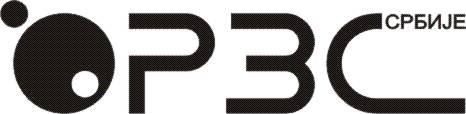 